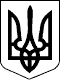 УКРАЇНАРОЗПОРЯДЖЕННЯголови Рахівської районної державної адміністрації Закарпатської областіВідповідно до статей 6, 34 і 39 Закону України „Про місцеві державні адміністрації”, на виконання рішення сесії районної ради від 22 серпня 2018     № 364 „Про внесення змін до рішення районної ради від 21 грудня 2017 року   № 297 „Про Програму розвитку дорожньої інфраструктури та інвестиційної привабливості Рахівського району на 2018 – 2020 роки”, з метою проведення капітального ремонту мосту на автомобільній дорозі:1. Дозволити відділу фінансового забезпечення апарату райдержадмі-ністрації (Горан М.М.) профінансувати видатки, пов’язані з завершенням ремонтних робіт по об’єкту „Капітальний ремонт мосту на автомобільній дорозі загального значення 070904 Рахів – Богдан – Луги км 0+00 – 21+600 на ділянці 6+223 км 2-черга”, у сумі 26 904,00 (двадцять шість тисяч дев’ятсот чотири) гривень, за рахунок коштів, передбачених у районному бюджеті на виконання Програми розвитку дорожньої інфраструктури та інвестиційної привабливості Рахівського району на 2018 – 2020 роки.2. Контроль за виконанням цього розпорядження покласти на заступника голови державної адміністрації  Ігнатюка Д.М.Голова державної адміністрації                                                      П. БАСАРАБА  07.08.2019            Рахів                                               № 238Про фінансування видатків на завершення ремонтних робіт по об’єкту „Капітальний ремонт мосту на автомобільній дорозі загального значення  070904 Рахів – Богдан – Луги км 0+00 – 21+600 на ділянці 6+223 км 2-черга”Про фінансування видатків на завершення ремонтних робіт по об’єкту „Капітальний ремонт мосту на автомобільній дорозі загального значення  070904 Рахів – Богдан – Луги км 0+00 – 21+600 на ділянці 6+223 км 2-черга”